NOTICE OF RESUMPTION OF PUBLIC HEARING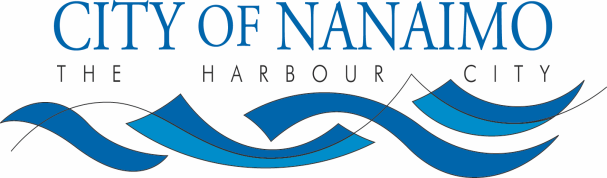 October 9th, 2019 at 7:00 pmThe Public Hearing held on 2019-SEPT-19 was recessed by the Mayor at the Hearing and will resume on Wednesday, 2019-OCT-09 at 7:00 pm in the Shaw Auditorium, Vancouver Island Conference Centre, 80 Commercial Street, Nanaimo, BC to consider proposed amendments to the “City of Nanaimo Official Community Plan Bylaw 2008 No. 6500” and the “City of Nanaimo Zoning Bylaw 2011 No. 4500”. This Notice is provided for information purposes as this Public Hearing will resume under Section 465 of the Local Government Act.All persons who believe their interest in property is affected by the proposed bylaws will be given the opportunity to be heard in person, by a representative, or by written submission, on the matters contained within Bylaw No. 6500.040 and Bylaw No. 4500.124 at the Public Hearing.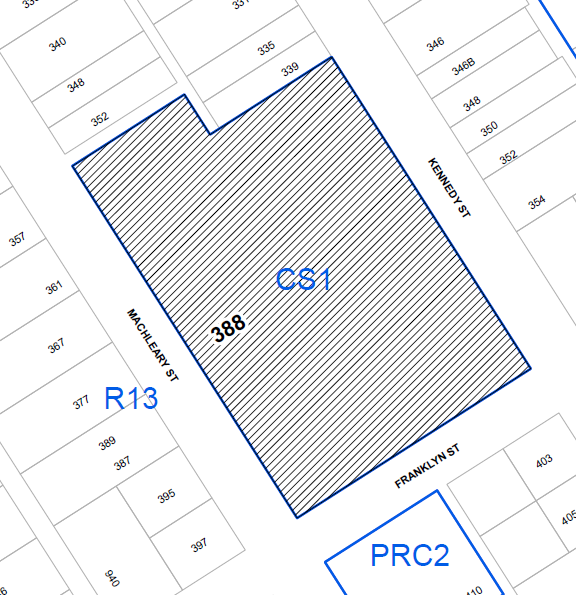 BYLAW NO. 6500.040This bylaw, if adopted, will re-designate the subject property from Neighbourhood to Corridor in the Official Community Plan and amend the land use designation in the Old City Neighbourhood Concept Plan to allow a 175-unit multi-family development.BYLAW NO. 4500.124Location:388 Machleary Street, as shown on Map AFile No.:Official Community Plan Amendment Application - OCP00089Location:388 Machleary Street, as shown on Map AFile No.:Rezoning Application - RA000395